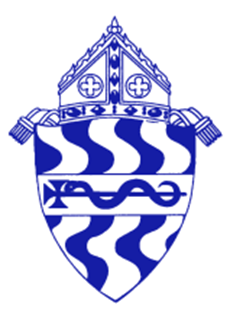 Since the most recent publication of The Bishop’s Bulletin:Robert Wullweber, after voluntarily seeking a dispensation from the sacred duties of ordination, was returned to the lay state by decree of the Holy See’s Congregation for Clergy.  By that same decree, Robert was released from all obligations of Holy Orders, including that of celibacy.Respectfully Submitted,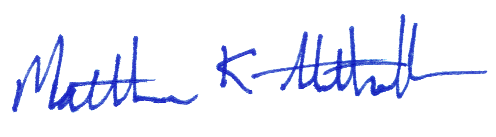 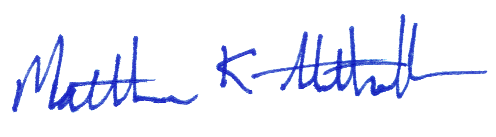 Mr. Matthew K. AlthoffChancellor